Zestaw I - kl. VI, termin oddania 18.11.2016r. 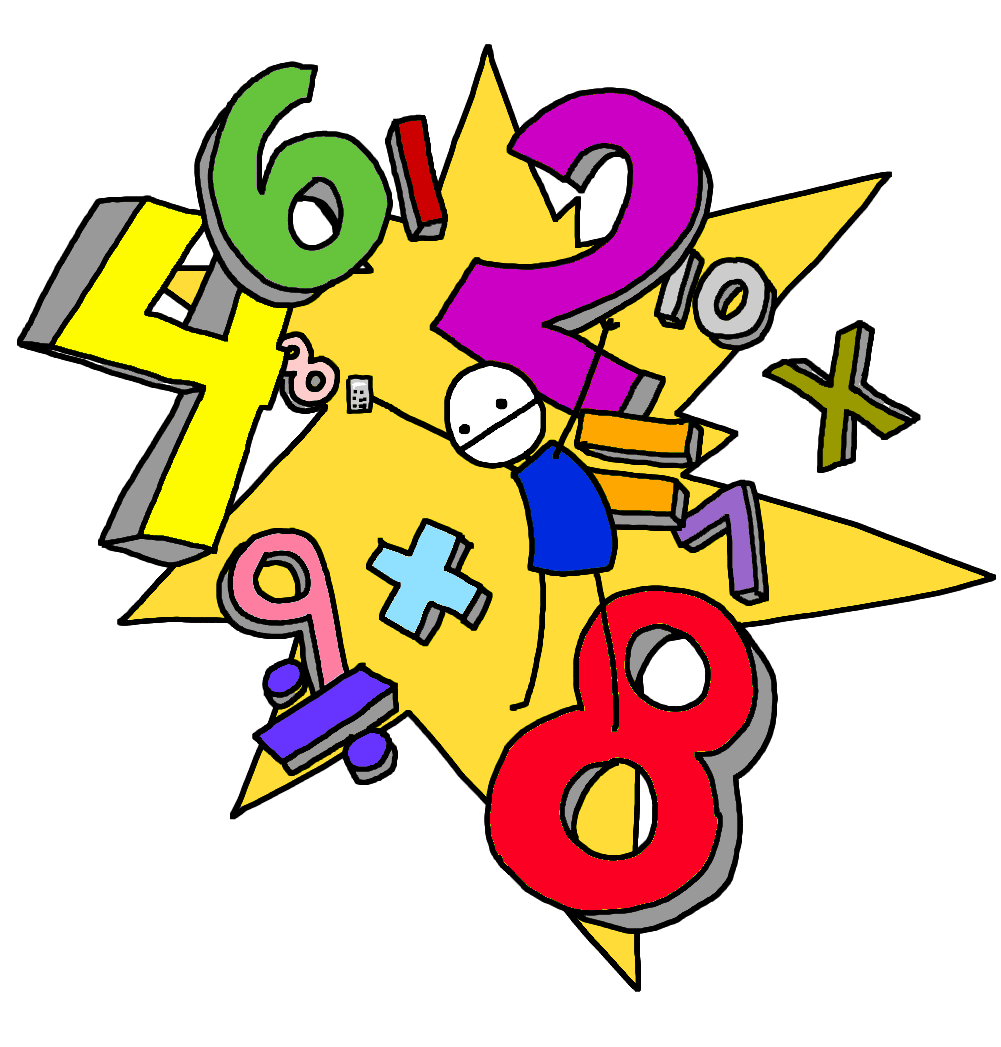 Zad. 1 ( 2 pkt )Między niektórymi cyframi wstaw odpowiednie znaki typu: *,/,+,-,( ), by wynik wyszedł prawidłowy.1   2   3   4   5   6 = 21   2   3   4   5   6   7 = 2Zad. 2 ( 2 pkt)
Ewa i Zosia robiły razem zakupy w sklepie warzywnym. Ewa za 2 kg jabłek i 3 kg gruszek  zapłaciła 15 zł i 40 gr, a Zosia za kilogram jabłek i 2 kilogramy gruszek zapłaciła 9,40 zł. Ile zapłacimy w tym sklepie, jeśli kupimy 1 kg jabłek i 1 kg gruszek? Jaka jest cena 1 kg gruszek w tym sklepie?Zad. 3 ( 3 pkt )Oblicz, o jaki kąt obróci się wskazówka godzinowa pomiędzy godzinami 16:35 a 16:45.Zad. 4 ( 4 pkt )Działka pana Kowalskiego ma kształt prostokąta o bokach długości 60 m i 30 m. Część przeznaczona na sad zajmuje 1/5 jej powierzchni, 1/6 powierzchni działki zajmuje staw, a 150m2 zajmuje dom. Natomiast 1/11 pozostałej części to plac zabaw dla dzieci. Jaką powierzchnię zajmuje plac zabaw dla dzieci?Zad. 5 (3pkt)Jakim liczbom odpowiadają: kółko, kwadrat i trójkąt?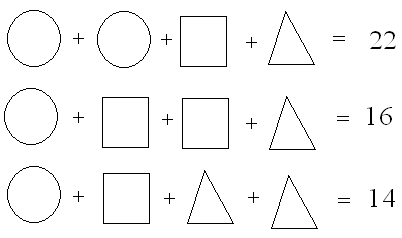 POWODZENIA!